7C5  (äquivalent 6V6)	Paar  7              	#1015 + #1016Messdaten können auf      http://dbl.musicweb.ch/tubedata	heruntergeladen  werden.Paarmessdaten beide Röhren übereinander gelegt: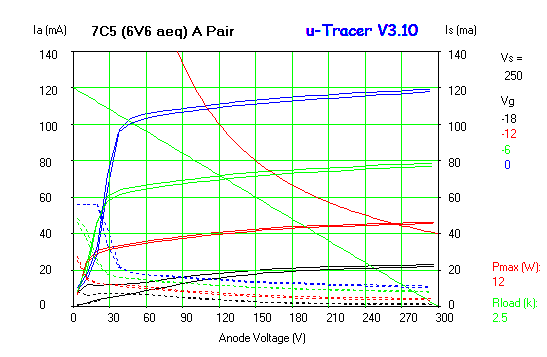 
#1015#1015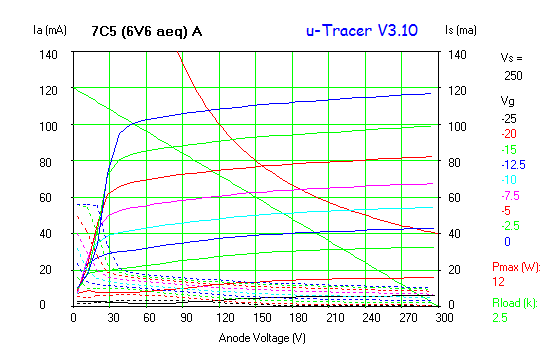 
#1016#1016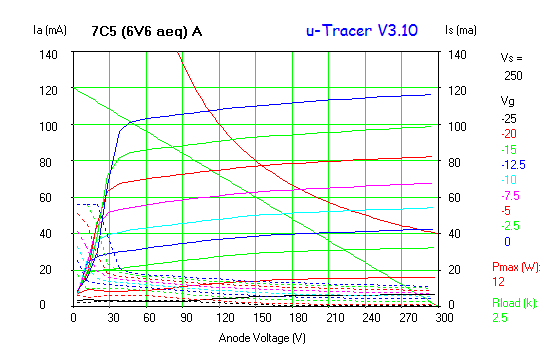 